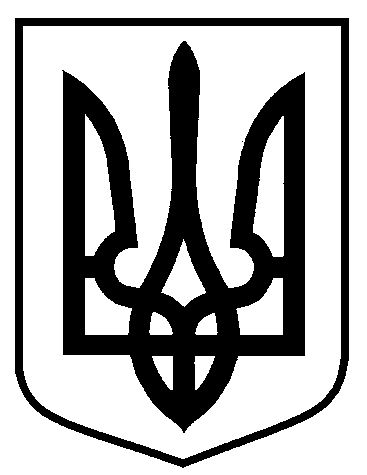 Сумська міська радаВиконавчий комітетРІШЕННЯВід                             № У зв’язку з технічною помилкою, на підставі поданих заяв, керуючись частиною першою статті 52 Закону України «Про місцеве самоврядування в Україні», виконавчий комітет Сумської міської радиВИРІШИВ:Внести зміни до пунктів 11, 19 додатку 2 до рішення виконавчого комітету Сумської міської ради від 16.05.2017 № 230 «Про присвоєння та зміну поштових адрес об’єктам нерухомого майна в місті Суми», виклавши його у наступній редакції:В.о. міського головиз виконавчої роботи                                                                         В.В. ВойтенкоКривцов  70-01-03Розіслати: Кривцову А.В., заявнику.Про     внесення    змін    до  рішення    виконавчого      комітету    Сумської      міської  ради   від  16.05.2017  №  230 «Про присвоєння та зміну поштових  адрес   об’єктам  нерухомого   майна   в  місті  Суми»	№з/пЗамовникЗмінена поштова адреса земельної ділянкиНайменування об’єкту та місце розміщення11Замовник 1вул. Адреса 1/1Земельна ділянка площею 0,1000га  для будівництва та обслуговування житлового будинку, господарських будівель і споруд (присадибна ділянка)за адресою: м. Суми, вул. Адреса 1/1(кадастровий номер 5910136600:14:003:0038)19Замовник 1Адреса 1Земельна ділянка площею 0,0729 га для будівництва та обслуговування житлового будинку, господарських будівель і споруд (присадибна ділянка) за адресою: м. Суми,  Адреса 1(кадастровий номер 5910136600:07:028:2005)